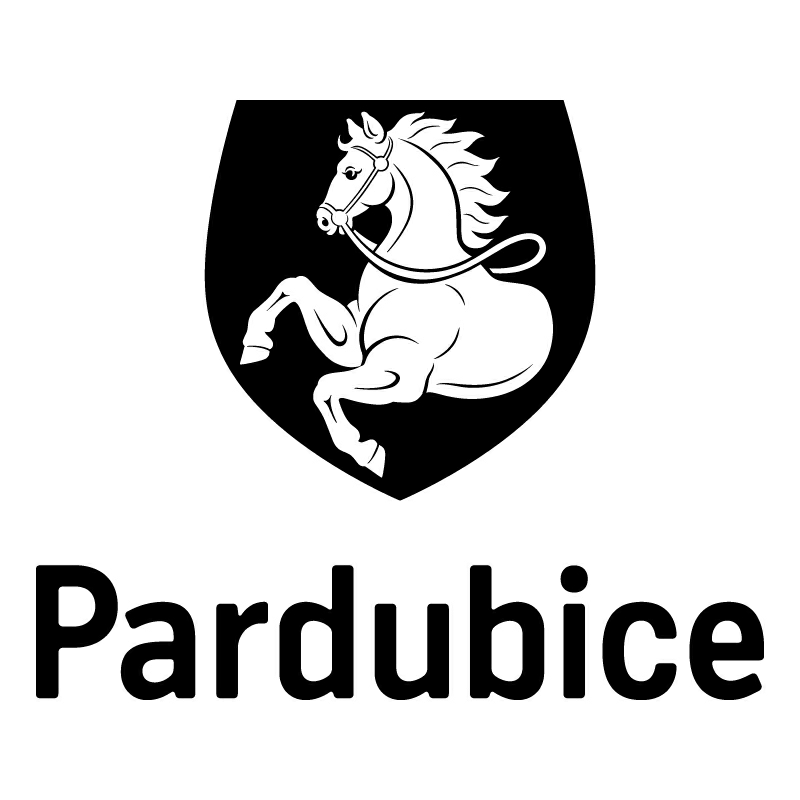 *S00BP020UY8Y**S00BP020UY8Y**S00BP020UY8Y**S00BP020UY8Y*Statutární město PardubiceStatutární město PardubiceStatutární město PardubiceStatutární město PardubiceStatutární město PardubiceStatutární město PardubiceStatutární město PardubiceStatutární město PardubiceStatutární město PardubiceStatutární město PardubiceStatutární město PardubiceMagistrát města PardubicMagistrát města PardubicMagistrát města PardubicMagistrát města PardubicMagistrát města PardubicMagistrát města PardubicMagistrát města PardubicMagistrát města PardubicMagistrát města PardubicMagistrát města PardubicMagistrát města PardubicObjednatel:Objednatel:Objednatel:Objednatel:Objednatel:Objednatel:Objednatel:Objednatel:Objednatel:Objednatel:Objednatel:Objednatel:Objednatel:Dodavatel:Dodavatel:Dodavatel:Dodavatel:Dodavatel:Dodavatel:Statutární město PardubiceStatutární město PardubiceStatutární město PardubiceStatutární město PardubiceStatutární město PardubiceStatutární město PardubiceStatutární město PardubiceStatutární město PardubiceStatutární město PardubiceStatutární město PardubiceStatutární město PardubiceStatutární město PardubiceStatutární město PardubiceKubacka NatureLAB s.r.o.Kubacka NatureLAB s.r.o.Kubacka NatureLAB s.r.o.Kubacka NatureLAB s.r.o.Kubacka NatureLAB s.r.o.Kubacka NatureLAB s.r.o.Magistrát města PardubicMagistrát města PardubicMagistrát města PardubicMagistrát města PardubicMagistrát města PardubicMagistrát města PardubicMagistrát města PardubicMagistrát města PardubicMagistrát města PardubicMagistrát města PardubicMagistrát města PardubicMagistrát města PardubicMagistrát města PardubicEdvarda Beneše 1018/30Edvarda Beneše 1018/30Edvarda Beneše 1018/30Edvarda Beneše 1018/30Edvarda Beneše 1018/30Edvarda Beneše 1018/30Pernštýnské náměstí 1Pernštýnské náměstí 1Pernštýnské náměstí 1Pernštýnské náměstí 1Pernštýnské náměstí 1Pernštýnské náměstí 1Pernštýnské náměstí 1Pernštýnské náměstí 1Pernštýnské náměstí 1Pernštýnské náměstí 1Pernštýnské náměstí 1Pernštýnské náměstí 1Pernštýnské náměstí 174705 Opava74705 Opava74705 Opava74705 Opava74705 Opava74705 Opava53021 Pardubice I53021 Pardubice I53021 Pardubice I53021 Pardubice I53021 Pardubice I53021 Pardubice I53021 Pardubice I53021 Pardubice I53021 Pardubice I53021 Pardubice I53021 Pardubice I53021 Pardubice I53021 Pardubice IIČO: 07217617IČO: 07217617IČO: 07217617IČO: 07217617IČO: 07217617IČO: 07217617IČO: 00274046IČO: 00274046IČO: 00274046IČO: 00274046IČO: 00274046IČO: 00274046IČO: 00274046IČO: 00274046IČO: 00274046IČO: 00274046IČO: 00274046IČO: 00274046IČO: 00274046DIČ: CZ07217617DIČ: CZ07217617DIČ: CZ07217617DIČ: CZ07217617DIČ: CZ07217617DIČ: CZ07217617DIČ: CZ00274046DIČ: CZ00274046DIČ: CZ00274046DIČ: CZ00274046DIČ: CZ00274046DIČ: CZ00274046DIČ: CZ00274046DIČ: CZ00274046DIČ: CZ00274046DIČ: CZ00274046DIČ: CZ00274046DIČ: CZ00274046DIČ: CZ00274046Číslo účtu: 326 561/0100Číslo účtu: 326 561/0100Číslo účtu: 326 561/0100Číslo účtu: 326 561/0100Číslo účtu: 326 561/0100Číslo účtu: 326 561/0100Číslo účtu: 326 561/0100Číslo účtu: 326 561/0100Číslo účtu: 326 561/0100Číslo účtu: 326 561/0100Číslo účtu: 326 561/0100Číslo účtu: 326 561/0100Číslo účtu: 326 561/0100OBJEDNÁVKA č: OBJ1411/00005/20OBJEDNÁVKA č: OBJ1411/00005/20OBJEDNÁVKA č: OBJ1411/00005/20OBJEDNÁVKA č: OBJ1411/00005/20OBJEDNÁVKA č: OBJ1411/00005/20OBJEDNÁVKA č: OBJ1411/00005/20OBJEDNÁVKA č: OBJ1411/00005/20OBJEDNÁVKA č: OBJ1411/00005/20OBJEDNÁVKA č: OBJ1411/00005/20OBJEDNÁVKA č: OBJ1411/00005/20OBJEDNÁVKA č: OBJ1411/00005/20OBJEDNÁVKA č: OBJ1411/00005/20OBJEDNÁVKA č: OBJ1411/00005/20OBJEDNÁVKA č: OBJ1411/00005/20OBJEDNÁVKA č: OBJ1411/00005/20OBJEDNÁVKA č: OBJ1411/00005/20OBJEDNÁVKA č: OBJ1411/00005/20OBJEDNÁVKA č: OBJ1411/00005/20OBJEDNÁVKA č: OBJ1411/00005/20Objednáváme u vás:Objednáváme u vás:Objednáváme u vás:Objednáváme u vás:Objednáváme u vás:Objednáváme u vás:Objednáváme u vás:Objednáváme u vás:Objednáváme u vás:Objednáváme u vás:Objednáváme u vás:Objednáváme u vás:Objednáváme u vás:Objednáváme u vás:Objednáváme u vás:Objednáváme u vás:Objednáváme u vás:Objednáváme u vás:Objednáváme u vás:PočetPočetPočetPředmětPředmětPředmětPředmětPředmětPředmětPředmětPředmětPředmětPředmětPředmětPředmětPředmětCena bez DPHCena bez DPHCena s DPHZpracování technické specifikace a určení projektových cen učebních pomůcek pro akci CPD Pardubice, v souladu se zpracovanou projektovou dokumentací a cenovou nabídkou ze dne 12.12.2019Zpracování technické specifikace a určení projektových cen učebních pomůcek pro akci CPD Pardubice, v souladu se zpracovanou projektovou dokumentací a cenovou nabídkou ze dne 12.12.2019Zpracování technické specifikace a určení projektových cen učebních pomůcek pro akci CPD Pardubice, v souladu se zpracovanou projektovou dokumentací a cenovou nabídkou ze dne 12.12.2019Zpracování technické specifikace a určení projektových cen učebních pomůcek pro akci CPD Pardubice, v souladu se zpracovanou projektovou dokumentací a cenovou nabídkou ze dne 12.12.2019Zpracování technické specifikace a určení projektových cen učebních pomůcek pro akci CPD Pardubice, v souladu se zpracovanou projektovou dokumentací a cenovou nabídkou ze dne 12.12.2019Zpracování technické specifikace a určení projektových cen učebních pomůcek pro akci CPD Pardubice, v souladu se zpracovanou projektovou dokumentací a cenovou nabídkou ze dne 12.12.2019Zpracování technické specifikace a určení projektových cen učebních pomůcek pro akci CPD Pardubice, v souladu se zpracovanou projektovou dokumentací a cenovou nabídkou ze dne 12.12.2019Zpracování technické specifikace a určení projektových cen učebních pomůcek pro akci CPD Pardubice, v souladu se zpracovanou projektovou dokumentací a cenovou nabídkou ze dne 12.12.2019Zpracování technické specifikace a určení projektových cen učebních pomůcek pro akci CPD Pardubice, v souladu se zpracovanou projektovou dokumentací a cenovou nabídkou ze dne 12.12.2019Zpracování technické specifikace a určení projektových cen učebních pomůcek pro akci CPD Pardubice, v souladu se zpracovanou projektovou dokumentací a cenovou nabídkou ze dne 12.12.2019Zpracování technické specifikace a určení projektových cen učebních pomůcek pro akci CPD Pardubice, v souladu se zpracovanou projektovou dokumentací a cenovou nabídkou ze dne 12.12.2019Zpracování technické specifikace a určení projektových cen učebních pomůcek pro akci CPD Pardubice, v souladu se zpracovanou projektovou dokumentací a cenovou nabídkou ze dne 12.12.2019Zpracování technické specifikace a určení projektových cen učebních pomůcek pro akci CPD Pardubice, v souladu se zpracovanou projektovou dokumentací a cenovou nabídkou ze dne 12.12.2019 99 500,00 99 500,00 120 395,00Celkem KčCelkem KčCelkem KčCelkem KčCelkem KčCelkem KčCelkem KčCelkem KčCelkem KčCelkem KčCelkem KčCelkem KčCelkem KčCelkem KčCelkem KčCelkem Kč 120 395,00Dodání:Dodání:Dodání:Dodání:Dodání:31.01.202031.01.202031.01.202031.01.202031.01.202031.01.202031.01.202031.01.202031.01.202031.01.202031.01.202031.01.202031.01.202031.01.2020Poznámka:Poznámka:Poznámka:Poznámka:Poznámka:Faktura musí obsahovat náležitosti daňového dokladu v souladu s platnými daňovými předpisy. „Dodavatel prohlašuje, že v okamžiku uskutečnění zdanitelného plnění nebude/není nespolehlivým plátcem. V případě nesplnění těchto podmínek bude Statutární město Pardubice dodavateli hradit pouze částku ve výši základu daně a DPH bude odvedeno místně příslušnému správci daně dodavatele.
Na faktuře uvádějte vždy číslo objednávky. Faktury je možné zasílat i na email faktury@mmp.cz.Faktura musí obsahovat náležitosti daňového dokladu v souladu s platnými daňovými předpisy. „Dodavatel prohlašuje, že v okamžiku uskutečnění zdanitelného plnění nebude/není nespolehlivým plátcem. V případě nesplnění těchto podmínek bude Statutární město Pardubice dodavateli hradit pouze částku ve výši základu daně a DPH bude odvedeno místně příslušnému správci daně dodavatele.
Na faktuře uvádějte vždy číslo objednávky. Faktury je možné zasílat i na email faktury@mmp.cz.Faktura musí obsahovat náležitosti daňového dokladu v souladu s platnými daňovými předpisy. „Dodavatel prohlašuje, že v okamžiku uskutečnění zdanitelného plnění nebude/není nespolehlivým plátcem. V případě nesplnění těchto podmínek bude Statutární město Pardubice dodavateli hradit pouze částku ve výši základu daně a DPH bude odvedeno místně příslušnému správci daně dodavatele.
Na faktuře uvádějte vždy číslo objednávky. Faktury je možné zasílat i na email faktury@mmp.cz.Faktura musí obsahovat náležitosti daňového dokladu v souladu s platnými daňovými předpisy. „Dodavatel prohlašuje, že v okamžiku uskutečnění zdanitelného plnění nebude/není nespolehlivým plátcem. V případě nesplnění těchto podmínek bude Statutární město Pardubice dodavateli hradit pouze částku ve výši základu daně a DPH bude odvedeno místně příslušnému správci daně dodavatele.
Na faktuře uvádějte vždy číslo objednávky. Faktury je možné zasílat i na email faktury@mmp.cz.Faktura musí obsahovat náležitosti daňového dokladu v souladu s platnými daňovými předpisy. „Dodavatel prohlašuje, že v okamžiku uskutečnění zdanitelného plnění nebude/není nespolehlivým plátcem. V případě nesplnění těchto podmínek bude Statutární město Pardubice dodavateli hradit pouze částku ve výši základu daně a DPH bude odvedeno místně příslušnému správci daně dodavatele.
Na faktuře uvádějte vždy číslo objednávky. Faktury je možné zasílat i na email faktury@mmp.cz.Faktura musí obsahovat náležitosti daňového dokladu v souladu s platnými daňovými předpisy. „Dodavatel prohlašuje, že v okamžiku uskutečnění zdanitelného plnění nebude/není nespolehlivým plátcem. V případě nesplnění těchto podmínek bude Statutární město Pardubice dodavateli hradit pouze částku ve výši základu daně a DPH bude odvedeno místně příslušnému správci daně dodavatele.
Na faktuře uvádějte vždy číslo objednávky. Faktury je možné zasílat i na email faktury@mmp.cz.Faktura musí obsahovat náležitosti daňového dokladu v souladu s platnými daňovými předpisy. „Dodavatel prohlašuje, že v okamžiku uskutečnění zdanitelného plnění nebude/není nespolehlivým plátcem. V případě nesplnění těchto podmínek bude Statutární město Pardubice dodavateli hradit pouze částku ve výši základu daně a DPH bude odvedeno místně příslušnému správci daně dodavatele.
Na faktuře uvádějte vždy číslo objednávky. Faktury je možné zasílat i na email faktury@mmp.cz.Faktura musí obsahovat náležitosti daňového dokladu v souladu s platnými daňovými předpisy. „Dodavatel prohlašuje, že v okamžiku uskutečnění zdanitelného plnění nebude/není nespolehlivým plátcem. V případě nesplnění těchto podmínek bude Statutární město Pardubice dodavateli hradit pouze částku ve výši základu daně a DPH bude odvedeno místně příslušnému správci daně dodavatele.
Na faktuře uvádějte vždy číslo objednávky. Faktury je možné zasílat i na email faktury@mmp.cz.Faktura musí obsahovat náležitosti daňového dokladu v souladu s platnými daňovými předpisy. „Dodavatel prohlašuje, že v okamžiku uskutečnění zdanitelného plnění nebude/není nespolehlivým plátcem. V případě nesplnění těchto podmínek bude Statutární město Pardubice dodavateli hradit pouze částku ve výši základu daně a DPH bude odvedeno místně příslušnému správci daně dodavatele.
Na faktuře uvádějte vždy číslo objednávky. Faktury je možné zasílat i na email faktury@mmp.cz.Faktura musí obsahovat náležitosti daňového dokladu v souladu s platnými daňovými předpisy. „Dodavatel prohlašuje, že v okamžiku uskutečnění zdanitelného plnění nebude/není nespolehlivým plátcem. V případě nesplnění těchto podmínek bude Statutární město Pardubice dodavateli hradit pouze částku ve výši základu daně a DPH bude odvedeno místně příslušnému správci daně dodavatele.
Na faktuře uvádějte vždy číslo objednávky. Faktury je možné zasílat i na email faktury@mmp.cz.Faktura musí obsahovat náležitosti daňového dokladu v souladu s platnými daňovými předpisy. „Dodavatel prohlašuje, že v okamžiku uskutečnění zdanitelného plnění nebude/není nespolehlivým plátcem. V případě nesplnění těchto podmínek bude Statutární město Pardubice dodavateli hradit pouze částku ve výši základu daně a DPH bude odvedeno místně příslušnému správci daně dodavatele.
Na faktuře uvádějte vždy číslo objednávky. Faktury je možné zasílat i na email faktury@mmp.cz.Faktura musí obsahovat náležitosti daňového dokladu v souladu s platnými daňovými předpisy. „Dodavatel prohlašuje, že v okamžiku uskutečnění zdanitelného plnění nebude/není nespolehlivým plátcem. V případě nesplnění těchto podmínek bude Statutární město Pardubice dodavateli hradit pouze částku ve výši základu daně a DPH bude odvedeno místně příslušnému správci daně dodavatele.
Na faktuře uvádějte vždy číslo objednávky. Faktury je možné zasílat i na email faktury@mmp.cz.Faktura musí obsahovat náležitosti daňového dokladu v souladu s platnými daňovými předpisy. „Dodavatel prohlašuje, že v okamžiku uskutečnění zdanitelného plnění nebude/není nespolehlivým plátcem. V případě nesplnění těchto podmínek bude Statutární město Pardubice dodavateli hradit pouze částku ve výši základu daně a DPH bude odvedeno místně příslušnému správci daně dodavatele.
Na faktuře uvádějte vždy číslo objednávky. Faktury je možné zasílat i na email faktury@mmp.cz.Faktura musí obsahovat náležitosti daňového dokladu v souladu s platnými daňovými předpisy. „Dodavatel prohlašuje, že v okamžiku uskutečnění zdanitelného plnění nebude/není nespolehlivým plátcem. V případě nesplnění těchto podmínek bude Statutární město Pardubice dodavateli hradit pouze částku ve výši základu daně a DPH bude odvedeno místně příslušnému správci daně dodavatele.
Na faktuře uvádějte vždy číslo objednávky. Faktury je možné zasílat i na email faktury@mmp.cz.Nejedná se o práce uvedené v číselníku CZ-CPA 41-43.Nejedná se o práce uvedené v číselníku CZ-CPA 41-43.Nejedná se o práce uvedené v číselníku CZ-CPA 41-43.Nejedná se o práce uvedené v číselníku CZ-CPA 41-43.Nejedná se o práce uvedené v číselníku CZ-CPA 41-43.Nejedná se o práce uvedené v číselníku CZ-CPA 41-43.Nejedná se o práce uvedené v číselníku CZ-CPA 41-43.Nejedná se o práce uvedené v číselníku CZ-CPA 41-43.Nejedná se o práce uvedené v číselníku CZ-CPA 41-43.Nejedná se o práce uvedené v číselníku CZ-CPA 41-43.Nejedná se o práce uvedené v číselníku CZ-CPA 41-43.Nejedná se o práce uvedené v číselníku CZ-CPA 41-43.Nejedná se o práce uvedené v číselníku CZ-CPA 41-43.Nejedná se o práce uvedené v číselníku CZ-CPA 41-43.Nejedná se o práce uvedené v číselníku CZ-CPA 41-43.Nejedná se o práce uvedené v číselníku CZ-CPA 41-43.Nejedná se o práce uvedené v číselníku CZ-CPA 41-43.Nejedná se o práce uvedené v číselníku CZ-CPA 41-43.Nejedná se o práce uvedené v číselníku CZ-CPA 41-43.Rozpočtová skladbaRozpočtová skladbaRozpočtová skladbaRozpočtová skladbaRozpočtová skladbaRozpočtová skladbaRozpočtová skladbaRozpočtová skladbaRozpočtová skladbaRozpočtová skladbaRozpočtová skladbaRozpočtová skladbaRozpočtová skladbaRozpočtová skladbaRozpočtová skladbaRozpočtová skladbaRozpočtová skladbaRozpočtová skladbaRozpočtová skladbaSUSUAUAUODPAODPAODPAPOLPOLZJUZORJORJORJORGORGORGČástka v KčČástka v Kč2312310000000000363900363900363961216121000000000000000000141100000014110000001411000278100000000027810000000002781000000120 395,00120 395,00V Pardubicích dne:V Pardubicích dne:V Pardubicích dne:V Pardubicích dne:V Pardubicích dne:V Pardubicích dne:09.01.202009.01.202009.01.202009.01.202009.01.202009.01.202009.01.202009.01.202009.01.202009.01.202009.01.202009.01.202009.01.2020Správce rozpočtu: Bc. Michaela HolekováSprávce rozpočtu: Bc. Michaela HolekováSprávce rozpočtu: Bc. Michaela HolekováSprávce rozpočtu: Bc. Michaela HolekováSprávce rozpočtu: Bc. Michaela HolekováSprávce rozpočtu: Bc. Michaela HolekováSprávce rozpočtu: Bc. Michaela HolekováSprávce rozpočtu: Bc. Michaela HolekováSprávce rozpočtu: Bc. Michaela HolekováSprávce rozpočtu: Bc. Michaela HolekováSprávce rozpočtu: Bc. Michaela HolekováSprávce rozpočtu: Bc. Michaela HolekováPříkazce operace: Ing. Miroslav ČadaPříkazce operace: Ing. Miroslav ČadaPříkazce operace: Ing. Miroslav ČadaPříkazce operace: Ing. Miroslav ČadaPříkazce operace: Ing. Miroslav ČadaPříkazce operace: Ing. Miroslav ČadaPříkazce operace: Ing. Miroslav Čadaekonom odboru                                                                                      vedoucí odboru ekonom odboru                                                                                      vedoucí odboru ekonom odboru                                                                                      vedoucí odboru ekonom odboru                                                                                      vedoucí odboru ekonom odboru                                                                                      vedoucí odboru ekonom odboru                                                                                      vedoucí odboru ekonom odboru                                                                                      vedoucí odboru ekonom odboru                                                                                      vedoucí odboru ekonom odboru                                                                                      vedoucí odboru ekonom odboru                                                                                      vedoucí odboru ekonom odboru                                                                                      vedoucí odboru ekonom odboru                                                                                      vedoucí odboru ekonom odboru                                                                                      vedoucí odboru ekonom odboru                                                                                      vedoucí odboru ekonom odboru                                                                                      vedoucí odboru ekonom odboru                                                                                      vedoucí odboru ekonom odboru                                                                                      vedoucí odboru ekonom odboru                                                                                      vedoucí odboru ekonom odboru                                                                                      vedoucí odboru Vyřizuje:Vyřizuje:Vyřizuje:Vyřizuje:Vyřizuje:Vyřizuje:Vyřizuje:Vyřizuje:Vyřizuje:Vyřizuje:Vyřizuje:Vyřizuje:Vyřizuje:Vyřizuje:Vyřizuje:Vyřizuje:Vyřizuje:Vyřizuje:Vyřizuje:Chvojka Jan Ing.Chvojka Jan Ing.Chvojka Jan Ing.Chvojka Jan Ing.Chvojka Jan Ing.Chvojka Jan Ing.Chvojka Jan Ing.Chvojka Jan Ing.Chvojka Jan Ing.Chvojka Jan Ing.Chvojka Jan Ing.Chvojka Jan Ing.Chvojka Jan Ing.Chvojka Jan Ing.Chvojka Jan Ing.Chvojka Jan Ing.Chvojka Jan Ing.Chvojka Jan Ing.Chvojka Jan Ing.Telefon: +420 466 859 435, +420 733 617 646 | Email: jan.chvojka@mmp.czTelefon: +420 466 859 435, +420 733 617 646 | Email: jan.chvojka@mmp.czTelefon: +420 466 859 435, +420 733 617 646 | Email: jan.chvojka@mmp.czTelefon: +420 466 859 435, +420 733 617 646 | Email: jan.chvojka@mmp.czTelefon: +420 466 859 435, +420 733 617 646 | Email: jan.chvojka@mmp.czTelefon: +420 466 859 435, +420 733 617 646 | Email: jan.chvojka@mmp.czTelefon: +420 466 859 435, +420 733 617 646 | Email: jan.chvojka@mmp.czTelefon: +420 466 859 435, +420 733 617 646 | Email: jan.chvojka@mmp.czTelefon: +420 466 859 435, +420 733 617 646 | Email: jan.chvojka@mmp.czTelefon: +420 466 859 435, +420 733 617 646 | Email: jan.chvojka@mmp.czTelefon: +420 466 859 435, +420 733 617 646 | Email: jan.chvojka@mmp.czTelefon: +420 466 859 435, +420 733 617 646 | Email: jan.chvojka@mmp.czTelefon: +420 466 859 435, +420 733 617 646 | Email: jan.chvojka@mmp.czTelefon: +420 466 859 435, +420 733 617 646 | Email: jan.chvojka@mmp.czTelefon: +420 466 859 435, +420 733 617 646 | Email: jan.chvojka@mmp.czTelefon: +420 466 859 435, +420 733 617 646 | Email: jan.chvojka@mmp.czTelefon: +420 466 859 435, +420 733 617 646 | Email: jan.chvojka@mmp.czTelefon: +420 466 859 435, +420 733 617 646 | Email: jan.chvojka@mmp.czTelefon: +420 466 859 435, +420 733 617 646 | Email: jan.chvojka@mmp.czDodavatel svým podpisem stvrzuje akceptaci objednávky, včetně výše uvedených podmínek.Dodavatel svým podpisem stvrzuje akceptaci objednávky, včetně výše uvedených podmínek.Dodavatel svým podpisem stvrzuje akceptaci objednávky, včetně výše uvedených podmínek.Dodavatel svým podpisem stvrzuje akceptaci objednávky, včetně výše uvedených podmínek.Dodavatel svým podpisem stvrzuje akceptaci objednávky, včetně výše uvedených podmínek.Dodavatel svým podpisem stvrzuje akceptaci objednávky, včetně výše uvedených podmínek.Dodavatel svým podpisem stvrzuje akceptaci objednávky, včetně výše uvedených podmínek.Dodavatel svým podpisem stvrzuje akceptaci objednávky, včetně výše uvedených podmínek.Dodavatel svým podpisem stvrzuje akceptaci objednávky, včetně výše uvedených podmínek.Dodavatel svým podpisem stvrzuje akceptaci objednávky, včetně výše uvedených podmínek.Dodavatel svým podpisem stvrzuje akceptaci objednávky, včetně výše uvedených podmínek.Dodavatel svým podpisem stvrzuje akceptaci objednávky, včetně výše uvedených podmínek.Dodavatel svým podpisem stvrzuje akceptaci objednávky, včetně výše uvedených podmínek.Dodavatel svým podpisem stvrzuje akceptaci objednávky, včetně výše uvedených podmínek.Dodavatel svým podpisem stvrzuje akceptaci objednávky, včetně výše uvedených podmínek.Dodavatel svým podpisem stvrzuje akceptaci objednávky, včetně výše uvedených podmínek.Dodavatel svým podpisem stvrzuje akceptaci objednávky, včetně výše uvedených podmínek.Dodavatel svým podpisem stvrzuje akceptaci objednávky, včetně výše uvedených podmínek.Dodavatel svým podpisem stvrzuje akceptaci objednávky, včetně výše uvedených podmínek.